                        Knowledge Organiser 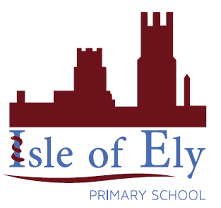                     Autumn Term 2                    Art – Elements of Art: LineJoan MiroDifferent types of linesA Spanish painter, sculptor and ceramicist born in Barcelona. He was considered an abstract artist. 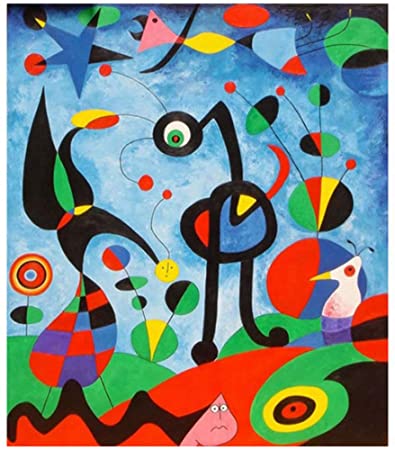 There are many different types of lines that we can create in art, here are a few – Straight lines 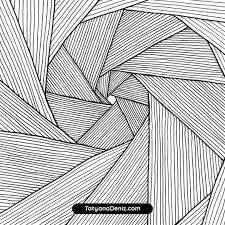 Zig-Zag lines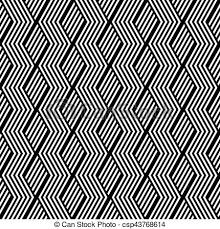 Curved lines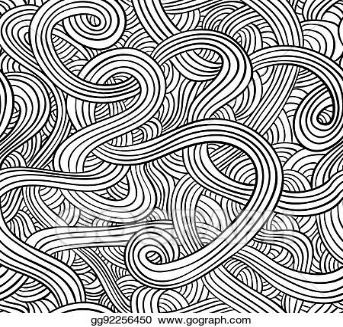 Which is your favourite?Rembrandt van Rijn There are many different types of lines that we can create in art, here are a few – Straight lines Zig-Zag linesCurved linesWhich is your favourite?A dutch draughtsman, painter and printmaker – Saskia in a straw hat 1633. 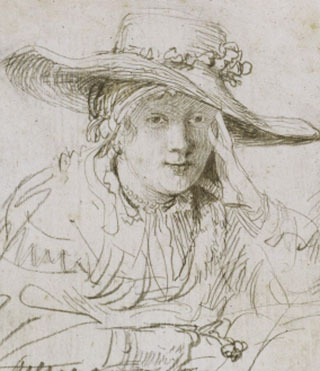 There are many different types of lines that we can create in art, here are a few – Straight lines Zig-Zag linesCurved linesWhich is your favourite?Vocabulary Vocabulary LineA long, narrow mark or band.Straight Properly positioned so as to be level, upright or symmetrical. Thick Something that is large in width.ThinA line which is small in width. ZigzagA line or course having abrupt alternate right and left turns.ViewfinderA device which shows the field or view focus. CurvedHaving the form of a curve or bend.InterpretationA stylistic representation of creative work. 